Minor Release Circular Change Reference Number:  XRN 5225 – Minor Release Drop 8Document ControlDocument Version History 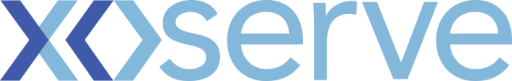 Date of Issue:30/09/2020Date of Release:21/11/20What changes are delivered by the release and how will the changes affect me? What changes are delivered by the release and how will the changes affect me? CDSP Reference TitleDSC Service AreaWebpage LinkXRN5118Change to how ‘Actual MR date’ field is populated in UK LinkFunding agreed via ChMC, change being delivered via MiRhttps://www.xoserve.com/change/change-proposals/xrn-5118-change-to-how-actual-mr-date-field-is-populated-in-uk-link/ XRN5174Agreed FINT Replacement Reads Incorrectly Triggering Rolling AQ CalculationFunding agreed via ChMC, change being delivered via MiRhttps://www.xoserve.com/change/change-proposals/xrn-5174-agreed-fint-replacement-reads-incorrectly-triggering-rolling-aq-calculation/XRN5181Acceptance of Consumption Adjustment where meter removed after meter point set to DeadFunding agreed via ChMC, change being delivered via MiRhttps://www.xoserve.com/change/change-proposals/xrn-5181-acceptance-of-consumption-adjustment-where-meter-removed-after-meter-point-set-to-dead/DSC Service AreaPlease refer to the individual Changes.Will there be a downtime for the overall Release? TBCWhere can I find more information?uklink@xoserve.comImpacts of the Release? The original scope for Minor Release Drop 8 2020 Release was approved at the DSC Change Management committee meeting on 12th August 2020, details can be found on the Joint office website.  Scope / Implementation Date Approval received from ChMC – 12/08/20This release has a scope of 3 Changes with multiple impacts.XRN5118 – Change to how ‘Actual MR date’ field is populated in UK LinkXRN5174 – Agreed FINT Replacement Reads Incorrectly Triggering Rolling AQ CalculationXRN5181 – Acceptance of Consumption Adjustment where meter removed after meter point set to DeadPlease contact uklink@xoserve.com for further information.VersionStatusDateAuthor(s)Summary of ChangesV0.1First draft16/09/2020Chan SinghInitial draft, post scope approval